ב"ההמלוה את חבירו על המשכון - ואבד המשכוןראובן – המלוה שמעון – הלוהסלע = 2 שקל (4 דינרים)שקל = 2 דינרסלע היה מטבע שהשתמשו בו בזמן הקדום. ערכו של הסלע היה 4 דינרים, 24 מעות, 48 פונדיונים, 96 איסרין, או 384 פרוטות. על פי מסורת הגאונים והרמב"ם משקלו היה 17 גרם, כמשקל דינר הזהב בארצות ערב, ובמקביל למשקל 384 גרעיני שעורה בינוניות. על פי מסורת אחרת של רש"י, הנתמכת מהממצא הארכאולוגי מימי בית המקדש השני, משקלו 14.2 גרם.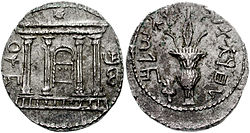 כופר הכל - פטור משבועה – מדאורייתא"אין אדם מעיז פניו בפני בעל חובו"(מדרבנן גם כופר הכל חייב שבועה – אין אדם תובע את חבירו אלא אם כן יש לו עליו)מודה במקצת חייב שבועה מן התורהרישא – המלוה תובע את הלוהרישא דרישא (1)סיפא דרישא (2)סיפא – הלוה תובע את המלוהרישא דסיפא (3) סיפא דסיפא (4)סיפא – הלוה תובע את המלוהשבועה – כמה שווה המשכוןמי נשבע – שבועה כמה שווה המשכון – מי שהפקדון אצלו - המלוה)שמא ישבע זה (הלוה) ויוציא הלה (המלוה) את הפיקדון ויפסול את הלוה.אהייא? על מה זה הולך? על איזה מקרה אומרים את המשפט "מי נשבע מי שהפיקדון אצלו" – המלוה ישבע במקום הלוהאמר רב הונא – משביעין אותו שבועה שאינה ברשותוגם אם השומר שילם ולא רצה להישבעהוא חייב להישבע שאינה ברשותואנחנו חוששים שאולי הבהמה לא נגנבהוהשומר חמד אותההמלוה טועןהמלוה טועןהמלוה טועןהלוה טועןהלוה טועןהלוה טועןהלוה הדיןהלויתי לךהמשכון הי' שוהנשארת חייבלויתי ממךהמשכון הי' שוהנשארתי חייבסלעשקלשקלסלעסלעכלוםכופר הכלפטור משבועה4 דינרים2 דינרים2 דינרים440כופר הכלפטור משבועההמלוה טועןהמלוה טועןהמלוה טועןהלוה טועןהלוה טועןהלוה טועןהדיןהלויתי לךהמשכון הי' שוהנשארת חייבלויתי ממךהמשכון הי' שוהנשארתי חייבהלוה נקראסלעשקלשקלסלע3 דינרים1 דינרמודה במקצתחייב שבועה4 דינרים2 דינרים2 דינרים4מודה במקצתחייב שבועההלוה טועןהלוה טועןהלוה טועןהמלוה טועןהמלוה טועןהמלוה טועןהמלוה הדיןלויתי ממךהמשכון הי' שוהנשארת חייבהלויתי לךהמשכון הי' שוהנשארתי חייבסלע2 סלעים1 סלעסלעסלעכלוםכופר הכלפטור משבועה4 דינרים8 דינרים4 דינרים440כופר הכלפטור משבועההלוה טועןהלוה טועןהלוה טועןהמלוה טועןהמלוה טועןהמלוה טועןהמלוההדיןלויתי ממךהמשכון הי' שוהנשארת חייבהלויתי לךהמשכון הי' שוהנשארתי חייבסלע2 סלעיםסלעסלע5 דינרים1 דינרמודה במקצתחייב שבועה4 דינרים8 דינרים4 דינרים451 דינרמודה במקצתחייב שבועהרישא דרישאהלוה כופר הכלפטור משבועהלא – כי אין כאן שבועהסיפא דרישאהלוה מודה במקצתחייב שבועהחז"ל תיקנושהמלוה ישבערישא דסיפאהמלוה כופר הכלפטור משבועהכי אין כאן שבועהסיפא דסיפאהמלוה מודה במקצתחייב שבועהלאכי לא צריך לחדש שהמלוה ישבע 